Ταχ. Δ/νση: 85400 Λέρος Δωδεκανήσου Ε-mail: mail@gym-lerou.dod.sch.grΠληροφορίες: Ειρήνη ΔιαμαντάραΤηλέφωνο: 22470-22555                                                 Φαξ: 22470-25450							ΘΕΜΑ: « Πρόσκληση εκδήλωσης ενδιαφέροντος από Τουριστικά Γραφεία για την οργάνωση εκπαιδευτικής εκδρομής της Γ’ τάξης του Μπελλενείου Γυμνασίου Λέρου στην Βουλή των Ελλήνων »Σχετικά: Υ.Α. 33120/ΓΔ4/6.3.2017 του Υπουργείου Παιδείας, Έρευνας και Θρησκευμάτων  (ΦΕΚ 681 τχ Β΄/06/03/2017) με θέμα « Εκδρομές – Εκπαιδευτικές επισκέψεις μαθητών και μαθητριών Δημόσιων και Ιδιωτικών σχολείων Δευτεροβάθμιας Εκπαίδευσης εντός και εκτός της χώρας »Η Διευθύντρια του Μπελλενείου Γυμνασίου Λέρου ζητά την εκδήλωση ενδιαφέροντος από  τα  τουριστικά γραφεία για την διοργάνωση εκπαιδευτικής εκδρομής των μαθητών της Γ’ τάξης στα πλαίσια επίσκεψης στην Βουλή των Ελλήνων.	Τα στοιχεία που θα πρέπει να ληφθούν υπ' όψιν για την υποβολή προσφορών είναι τα ακόλουθα:Πιθανός αριθμός συμμετεχόντων: 36(+/-2) μαθητές και 4 συνοδοί.Μεταφορικά μέσα:  α) Πλοίο για μεταφορά στις 10-02-2019 από την Λέρο στην Αθήνα το βράδυ στις 22:30, βάσει προγράμματος της ακτοπλοϊκής εταιρείας Blue Star Ferries σε αριθμημένα καθίσματα και β) Όλες οι μεταφορές – περιηγήσεις όπως αναφέρονται στο πρόγραμμα της εκδρομής με υπερσύγχρονο, κλιματιζόμενο, τουριστικό Λεωφορείο (πούλμαν) για όλες τις ημέρες στην Αθήνα (50 θέσεων).Διαμονή στην Αθήνα, 2 διανυκτερεύσεις σε ξενοδοχείο 3-4 αστέρων, κατά προτίμηση στην Πλατεία Συντάγματος ή πλησίον αυτής, σε τρίκλινα-τετράκλινα για τους μαθητές και μονόκλινα για τους συνοδούς.Πρωινό στο ξενοδοχείο.Ασφάλεια ευθύνης διοργανωτή (αστικής/επαγγελματικής ευθύνης).Πρόσθετη ασφάλιση για ατύχημα ή ασθένεια εκδρομέων.ΦΠΑ.Το πρόγραμμα της εκδρομής είναι το ακόλουθο:
Πρόγραμμα εκδρομής:ΗΜΕΡΑ ΚΥΡΙΑΚΗ 10/02/2019Επιβίβαση στις 22:30 το βράδυ από το λιμάνι της Λέρου στο πλοίο Blue Star Ferries με προορισμό το λιμάνι του Πειραιά.ΗΜΕΡΑ ΔΕΥΤΕΡΑ 11/02/2019Άφιξη 11/02/18 στις 08.30 στο λιμάνι του Πειραιά. Επιβιβαζόμαστε στα λεωφορεία και κατευθυνόμαστε προς το Μουσείο της Ακρόπολης, όπου έχουμε ραντεβού στις 10:30. Ξενάγηση στους χώρους του Μουσείου.Κατευθυνόμαστε προς τον ιερό βράχο και γίνεται ξενάγηση στον Παρθενώνα.Μετά την επίσκεψη στο Μουσείο επιστροφή στο ξενοδοχείο και τακτοποίηση στα δωμάτια.Επίσκεψη στη Βουλή των Ελλήνων στις14:00.Περιήγηση στην Πλάκα. Δείπνο.Επιστροφή στο Ξενοδοχείο.ΗΜΕΡΑ ΤΡΙΤΗ 12/02/201908:00. Αναχώρηση προς Ναύπλιο. Ενδιάμεσες στάσεις στον Ισθμό της Κορίνθου και τις Μυκήνες.Εκτιμώμενη ώρα άφιξης στο Ναύπλιο: 13:00. Γεύμα και περιήγηση στο Παλαμήδι. Έπειτα, ξενάγηση στην πόλη του Ναυπλίου, στο Λαογραφικό Μουσείο, στην πλατεία Καποδίστρια και στην πλατεία Συντάγματος.19:00 Επιβίβαση στο πούλμαν και επιστροφή στο ξενοδοχείο στην Αθήνα. Δείπνο.ΗΜΕΡΑ ΤΕΤΑΡΤΗ 13/02/19Πρωινό στο ξενοδοχείο και μεταφορά με το λεωφορείο στο Ίδρυμα Νιάρχου, ξενάγηση στους χώρους του ιδρύματος, καθώς επίσης και παρακολούθηση διαδραστικού προγράμματος, διάρκειας 90 min.Κατεύθυνση με το λεωφορείο στο «The Mall» Αγ. Δημητρίου και αναχώρηση από εκεί στις 17:00 με προορισμό το λιμάνι του Πειραιά.Αναχώρηση με το πλοίο για το λιμάνι της Λέρου στις 19:00.Η προσφορά πρέπει να περιέχει και να εξασφαλίζει τα παρακάτω:Η διαμονή θα είναι καθ’ όλη τη διάρκεια της εκδρομής στο ίδιο ξενοδοχείο το οποίο θα έχει συμφωνηθεί.Υποχρεωτική ασφάλιση Ευθύνης Διοργανωτή, όπως ορίζει η κείμενη νομοθεσία, καθώς και πρόσθετη προαιρετική ασφάλιση για περίπτωση ατυχήματος ή ασθένειας μαθητή ή συνοδού καθηγητή.Την αντιμετώπιση της περίπτωσης που δεν θα πραγματοποιηθεί η εκδρομή στις προβλεπόμενες ημερομηνίες λόγω ανωτέρας βίας (π.χ. απαγορευτικός απόπλους λόγω καιρικών συνθηκών, απεργία, εκλογές κ.λ.π.), και την επιστροφή των χρημάτων.Αποδοχή από το πρακτορείο ποινικής ρήτρας σε περίπτωση αθέτησης συμβολαίου από τη μεριά του. Το λεωφορείο θα πρέπει να είναι στη διάθεση των μαθητών για όλες τις συμφωνημένες μετακινήσεις και να διαθέτει όλες τις προβλεπόμενες από την κείμενη νομοθεσία προδιαγραφές (ελεγμένο από ΚΤΕΟ, έγγραφα καταλληλότητας οχήματος, επαγγελματική άδεια οδήγησης, ελαστικά σε καλή κατάσταση, κλιματιζόμενο κ.λ.π.), καθώς και να πληρούν όλες τις προϋποθέσεις ασφάλειας για μετακίνηση μαθητών (έμπειρος οδηγός, ζώνες ασφαλείας κ.λ.π.). Για τις παραπάνω υπηρεσίες ζητείται η συνολική τιμή της εκδρομής (συμπεριλαμβανομένου του ΦΠΑ), αλλά και η επιβάρυνση ανά μαθητή.Στην προσφορά θα πρέπει να παρέχεται δωρεάν για 4 συνοδούς όλο το πακέτο της εκδρομής, με διαμονή σε μονόκλινα δωμάτια σε ξενοδοχείο.Με την προσφορά θα κατατεθεί από το ταξιδιωτικό γραφείο απαραιτήτως και υπεύθυνη δήλωση ότι διαθέτει το ειδικό σήμα λειτουργίας, το οποίο πρέπει να βρίσκεται σε ισχύ. Οι προσφορές θα πρέπει να κατατεθούν σε κλειστούς φακέλους με την επωνυμία του πρακτορείου, μέχρι την Τετάρτη, 16-01-2019 (ώρα 12:00), στο Γραφείο της Διευθύντριας του Μπελλενείου Γυμνασίου Λέρου. Επιπλέον στο φάκελο της προσφοράς πρέπει να υπάρχει οπωσδήποτε CD με την προσφορά σε ηλεκτρονική μορφή (doc ή pdf) για να είναι εύκολη η ανάρτησή της στο διαδίκτυο.Μετά το πέρας της προθεσμίας καμιά προσφορά δε θα γίνεται δεκτή. Ο διαγωνισμός είναι μειοδοτικός θα ληφθούν όμως υπ' όψιν και ποιοτικά κριτήρια.Οι φάκελοι θα ανοιχτούν ενώπιον επιτροπής που θα συσταθεί με πρόεδρο την Διευθύντρια του σχολείου, δύο εκπαιδευτικούς, έναν εκπρόσωπο του Συλλόγου Γονέων και Κηδεμόνων και έναν εκπρόσωπο του δεκαπενταμελούς μαθητικού συμβουλίου, την Τετάρτη, 16-01-2019 στις 12:00. Παρακαλούμε για τις ενέργειές σας.       	                                                                                   		Η Διευθύντρια	       Ειρήνη Διαμαντάρα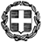 ΠΕΡ/ΚΗ  Δ/ΝΣΗ  Δ.Ε.  Ν. ΑΙΓΑΙΟΥΔΙΕΥΘΥΝΣΗ Δ/ΘΜΙΑΣ ΕΚΠ/ΣΗΣ ΔΩΔ/ΣΟΥ	             ΜΠΕΛΛΕΝΕΙΟ 	ΓΥΜΝΑΣΙΟ ΛΕΡΟΥ   Λέρος, 08/1/2019  Αριθμ. πρωτ: 01ΠΡΟΣ: Διεύθυνση Δ/θμιας Εκπ/σης Δωδ/νήσου (για ανάρτηση στην ιστοσελίδα)      ΚΟΙΝ.: Τουριστικά Γραφεία  